UNIVERSIDAD  TECNOLOGICA DEL CHOCÓ
FACULTAD CIENCIAS DE LA EDUCACIÓN
PROGRAMA DE LENGUAS MODERNAS CON ÉNFASIS EN INGLÉS
NEW TECHNOLOGY FOR TEACHING FOREING LANGUAGE   (Cód. ________)
 NIVEL VII
Programación General de Curso y/o Asignatura
Guía programática
Créditos: _2__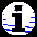 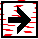 AÑO-PERÍODO 2017-2ELEMENTOS GENERALES ORGANIZATIVOS0.- PROGRAMA REFERENCIAL (PROYECTO INSTITUCIONAL)	0.1.- ORIENTACIÓN INSTITUCIONAL	0.2.- METAS DEL PROGRAMA ACADÉMICO	0.3.- GRANDES TEMAS DE CONTENIDO		0.3.1.- CREAR, CARGAR, MODIFICAR  Y COMPARTIR RCHIVOS (ALMACENAMIENTO ONLINE)  		0.3.2.- POWERPOINT (CONOCER LA INTERFASE Y LO QUE SE PUEDE HACER CON ELLA) 		0.3.3.- CONOCER MATERIAL DIDÁCTICO ESPECIALIZADO  (TEFL ONLINE)	0.4.- FUENTES GENERALES1.- Programa ANALITICO (PROYECTO DOCENTE)	1.1.- JUSTIFICACIÓN	1.2.- COMPETENCIAS A DESARROLLAR	1.3.- UNIDADES DE CONTENIDO Y FUENTES		1.3.1.- UNIDAD 01:  DROPBOX (COURSE INTRODUCTION) 		1.3.2.- UNIDAD 02: POWERPOINT (BASICS)              1.3.3.- UNIDAD 02: POWERPOINT (BASICS)		1.3.4.- UNIDAD 03: BASICS OF MULTIMEDIA DESIGN (.PNG/.JPEG/..MP4/.WMV…		1.3.5.- UNIDAD 04: DOWNLOADING AUDIO AND VIDEO ONLINE 		1.3.6.- UNIDAD 05: ISLCOLLECTIVE.COM (ONLINE WEB) LESSON AND PROJECTABLE MULTIMEDIA              1.3.7 .-UNIDAD 06: ANIMATED GIF (DOWNLOADING)              1.3.8 - UNIDAD 06: ANMATED GIF CREATOR              1.3.9 - UNIDAD 07: POWERPOINT TRIGGERS              1.3.10-UNIDAD 08: POWERPOINT HYPERLINK              1.3.11-UNIDAD 09: POWERPOINT HYPERLINK AND TRIGGERS              1.3.12-UNIDAD 11: MY FIRST MULTIMEDIA              1.3.13-UNIDAD 11: MY FIRST MULTIMEDIA (WORK IN PROGRESS)              1.3.14-UNIDAD 12: STUDENTS AT WORK              1.3.15-UNIDAD 12: STUDENTS AT WORK (ADDING ANIMATION)              1.3.16-UNIDAD 13: FINAL EXPOSITION	1.4.- RECURSOS DE APOYO ACADÉMICO	1.5.- EVALUACION DE COMPETENCIAS2.- Programa Específico (PLAN DEL ESTUDIANTE)	2.1.- Temática semanal con las actividades del curso o asignatura	2.2.- Actividades del estudiante generadas por la temática del curso3.- Metodología Y MEDIACIONES	3.1.- Momentos ASPECTUALES del Acto Pedagógico	3.2.- Acerca de las Exposiciones de los estudiantes	3.3.- Guía para la lectura de temas de lingüística	3.4.- Guía para la elaboración y presentación de informes de clases4.- Anexos 0.- Programa referencial (Proyecto Institucional)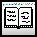  (NEW TECHNOLOGIES FOR TEACHING FOREIGN LANGUAGE)0.1.- ORIENTACIÓN INSTITUCIONALLa Universidad tecnológica del Chocó a través del programa de inglés y Francés busca La formación de un docente con un alto nivel de competencias pedagógicas, comprometido con las exigencias de su campo específico, la investigación y con el desarrollo integral sostenible de nuestra región Pacífica colombiana y del país; capaz de crear conciencia acerca de los valores etnoeducativos, artísticos, literarios, sociales, culturales, éticos y morales. De igual manera el Programa de Inglés y Francés busca que sus egresados estén en capacidad de comunicarse en inglés y francés en forma oral y escrita, con un satisfactorio nivel de competencia comunicativa, acorde con su condición de hablantes del inglés y el francés como lenguas extranjeras.Posean una competencia lingüística y unas bases sólidas teóricas y prácticas en el área de la didáctica de los idiomas extranjeros que les proporcionen habilidades y destrezas para enseñar de una manera eficiente y con claros principios metodológicos.Tengan conocimientos generales sobre diferentes aspectos de la cultura y la vida en las comunidades anglófonas y francófonas que le permitan valorarlas y  promover un sano entendimiento entre los pueblos.  0.2.- METAS DEL PROGRAMA ACADÉMICO	0.2.1.- Servir como alternativa de modelo para solucionar problemas educativos de este campo a nivel nacional.	0.2.2.- Ganar permanentemente espacios académicos, etnoeducativos, humanísticos y socioculturales que lo posicionen como programa rector en asuntos de                                                                                                                                                                                                                                  lenguas, pedagogía de la lengua e investigación, en el departamento.	0.2.3.-  Crear espacios donde la investigación sobre la importancia del inglés, francés y metodologías de la enseñanza  a nivel local de la institución sea el motor de los estudiantes de pregrado y posgrado.0.3.- GRANDES TEMAS DE CONTENIDO	0.3.1.-CREAR, COMPRIMIR, COMPARTIR, DESCARGAR Y DESCOMPRIMIR ARCHIVOS ONLINE 	0.3.2. CONOCER EL ENTORNO POWERPOINT Y SUS BONDADES COMO HERRAMIENTA MULTIMEDIA	0.3.3.- TECNICAS DE BUSQUEDA ONLINE, MATERIALES Y CONTENIDO ANIMADO.0.4.- FUENTES GENERALES	0.4.1.- Bibliográficas           0.4.2.- Personales	0.4.3.- Virtuales                    - https://www.dropbox.com                    - https://www.youtube.com/watch?v=v8u03oyxJuU                    - https://www.youtube.com/watch?v=Zx0CacsiDZ4 (images files format)                   - https://www.youtube.com/results?search_query=ways+to+downlad+videos+from+youtube (downloading videos from internet)                   - https://filmora.wondershare.com/animated-gif/best-gif-maker-online.html (animated gif creator)  1.- Programa Analítico (proyecto docente) 1.1.- JUSTIFICACIÓN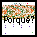 .La asignatura electiva de Nuevas Tecnologías  es de gran relevancia para la formación del futuro Docente,  ya que con ésta,  el estudiante se irá familiarizando con las herramientas tecnológicas, prácticas, software y diseño de actividades multimediales interactivas, todo lo anterior con el propósito de dinamizar y explotar el gran potencial que ofrece la tecnología bien aplicada al proceso de enseñanza y aprendizaje de una lengua extranjera. 1.2.- COMPETENCIAS A DESARROLLAR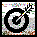 COMPARTIR Y DESCARGAR TODO TIPO DE ARCHIVOS ONLINEFAMILIARIZARSE CON LAS HERRAMIENTAS BÁSICAS DE POWERPOINTBUSCAR CONTENIDO MULTIMEDIA ONLINE APLICADO AL TEFL  Se busca que el estudiante de este curso sea competente para que:		1.2.1.- En términos de desarrollo conceptualExamine (Comprenda e identifique  aspectos y terminología  tecnológica) Por lo tanto el estudiante:Conocerá que es una extensión: PNG – JPEG – JPG – GIF – WMV – MP4 – MP3… )Dará sus primeros pasos en la creación de contenido multimedia aplicado a TEFLConocerá el entorno de trabajo PowerPoint y algunos comandos (ej: Ctrl + C)  shortcuts.		1.2.2.- En términos de lo Formativo-VivencialEl estudiante.Por lo tanto:• Adquirirá conocimientos básicos en el manejo de herramientas multimediales, para así aplicarlos al que hacer profesional.• 		1.2.3.- En cuanto Comprobación-Regulación(Ver 1.2.1.)Por lo tanto:• • 		1.2.4.- En relación con lo teleológico y axiológico(Ver 1.2.1.)Por lo tanto:• •  2.- Programa sintético (Plan del estudiante)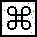 Es un esquema que contiene la planeación semanal (en virtud de los créditos que vale el curso) a partir de cada uno de los momentos que determinan los tiempos del trabajo del estudiante y del docente de manera coherente con los propósitos del aprendizaje y/o de las competencias que se han planeado desarrollar.(El siguiente es sólo un ejemplo) 3.- Metodología Y MEDIACIONES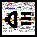 Los estudiantes deberán entregar los trabajos, talleres o actividades los días acordados para ese propósito. En caso que el estudiante no pueda entregar el trabajo o actividad para el día designado, deberá presentar la debida excusa al profesor firmada por el jefe de programa en la cual justifique el motivo de su ausencia, de este modo el profesor podrá dar la oportunidad al estudiante de entregar el trabajo o en su defecto asignarle uno nuevo para su respectiva calificación.  Nota importante: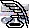 Con el objetivo de apoyarte en las actividades que desarrollarás en ausencia del docente, podrás comunicarte con él a través de los siguientes correos electrónicos: alteratestate55@gmail.com  y en el siguiente teléfono celular, 314 769 74 77 4.- Anexos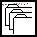 1.3.- UNIDADES DE CONTENIDO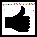 El programa referencial institucional ha planteado el desarrollo de este curso  por Unidades (6 en total). FUENTES ESPECÍFICAS Recomendadas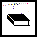 1.3.1.- Unidad 01:DROPBOXCourse introduction What´s dropbox?How does it work?Getting a dropbox account___________________________________________Bibliográficas: Materiales auténticosVirtuales:- https://www.dropbox.com  https://www.youtube.com/watch?v=gybe_YlpAe4  (tutorial) Personales:1.3.2.- Unidad 02:POWERPOINT (BASICS)How does PowerPoint work?Why is it special for TEFL?Bibliográficas: Materiales auténticosVirtuales:https://www.youtube.com/watch?v=lbc1HX8Jccw  (full PowerPoint tutorial)https://www.youtube.com/watch?v=v8u03oyxJuU (trigger and hyperlinks) Personales:1.3.3.- Unidad 02:POWERPOINT (BASICS)Getting to know the workspace PowerPoint essential tools (menu bar)Trigger and hyperlinks Background setting Bibliográficas: Materiales auténticosVirtuales:https://www.youtube.com/watch?v=lbc1HX8Jccw  (full PowerPoint tutorial)https://www.youtube.com/watch?v=v8u03oyxJuU (trigger and hyperlinks) Personales:1.3.4.- Unidad 03:BASICS OF MULTIMEDIA DESIGNLooking for some websites related to TEFLWhat are: .PNG/.JPG/.GIF/.WMV…How to get .png or transparent background images online?Making a png file on PowerPointInserting images on PowePointBibliográficas: -	Materiales auténticosVirtuales: https://www.youtube.com/watch?v=Zx0CacsiDZ4  (explanation)https://www.youtube.com/watch?v=U6Zck_5__0g  (making a .png)Personales:1.3.5.- Unidad 04: DOWNLOADING AUDIO AND VIDEO ONLINE What are those types of audio and video file extensions? What are those compatible audios and videos with P.Point?How to download audio and videos online?How to convert audio and videos to other files online?Bibliográficas: 	Materiales auténticosVirtuales:https://www.youtube.com/results?search_query=ways+to+downlad+videos+from+youtube https://www.youtube.com/results?search_query=ways+to+downlad+videos+from+youtube Personales:1.3.6.- Unidad 05:ISLCOLLECTIVE.COM (ONLINE WEB)What´s islcollective.com?Getting a islcollective user accountLooking for the best members and creator and be a fan.Downloading islcollective projectables and printable files. Free online resourcesBibliográficas: Materiales auténticosVirtuales:https://en.islcollective.com/  Personales:1.3.7- Unidad 06ANIMATED GIFWhat´s an animated gif?Where can you find online gif?How to look for an specific gif?Gif creator (online)Inserting a gif on PowerPointHow do the pixels work?Bibliográficas:Materiales auténticosVirtuales:https://filmora.wondershare.com/animated-gif/best-gif-maker-online.html (gif creator)https://www.google.com.co/search?q=gif&oq=gif&aqs=chrome..69i57j69i65j69i60j69i61j69i60j0.1231j0j4&sourceid=chrome&ie=UTF-8 Personales:1.3.8- Unidad 06ANIMATED GIF   GIF CREATORBibliográficas:Materiales auténticosVirtuales:https://filmora.wondershare.com/animated-gif/best-gif-maker-online.html (gif creator)https://www.google.com.co/search?q=gif&oq=gif&aqs=chrome..69i57j69i65j69i60j69i61j69i60j0.1231j0j4&sourceid=chrome&ie=UTF-8 Personales:1.3.9- Unidad 07POWERPOINT TRIGGERSHow do triggers work on PowerPoint?Bibliográficas:Materiales auténticosVirtuales:https://www.youtube.com/watch?v=v8u03oyxJuU Personales:1.3.10 – Unidad 08POWERPOINT HYPERLINKSHow does the hyperlink work on PowerPoint?Bibliográficas:Materiales auténticosVirtuales:https://www.youtube.com/watch?v=v8u03oyxJuU Personales:1.3.11 – Unidad 09POWERPOINT HYPERLINKS AND TRIGGERSLinking external files, objects and websites with PowerPoint, also give them animationBibliográficas:Materiales auténticosVirtuales:https://www.youtube.com/watch?v=v8u03oyxJuU Personales:1.3.12 – Unidad 010MY FIRST MULTIMEDIAMultimedia applied to TEFL (PowerPoint)Bibliográficas:Materiales auténticosVirtuales:https://www.google.com. https://www.youtube.com/watch?v=v8u03oyxJuU Personales:1.3.13 – Unidad 010MY FIRST MULTIMEDIAMultimedia applied to TEFL (PowerPoint)Bibliográficas:Materiales auténticosVirtuales:https://www.google.com. https://www.youtube.com/watch?v=v8u03oyxJuU Personales:1.3.(14-15) – Unidades  11-12TIME TO MAKE THE MULTIMEDIASTUDENTS AT WORKADDING ANIMATION TO MY FIRST MULTIMEDIALooking for the needed materials onlineMaking a transparent backgroundFixing and improving those mistakesColor combination Finished product (exposition)Bibliográficas:Materiales auténticosVirtuales:https://www.google.com. https://www.youtube.com/watch?v=v8u03oyxJuU Personales:1.3.16 – Unidad 13FINAL EXPOSITIONBibliográficas:Materiales auténticosVirtuales:https://www.google.com. https://www.youtube.com/watch?v=v8u03oyxJuU Personales: 1.4.- RECURSOS DE APOYO ACADÉMICO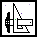  1.5.- EVALUACION DE COMPETENCIAS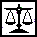 Este programa se llevará a cabo, mínimo, con los siguientes recursos:(Lo siguiente es sólo un ejemplo, el docente es el que debe planear sus recursos de apoyo académico en virtud de la naturaleza del curso o asignatura)	1.4.1: Laboratorio de Inglés y francés	1.4.2.-.Conexión a internet	1.4.3.-.Software especializados Se llevará a cabo en tres fases:	1.5.1.- Una primera evaluación parcial la cual consistirá en entregar un pequeño producto o multimedia realizado en PowerPoint, éste entregable tendrá un valor del 30 % sobre la nota del primer parcial.	1.5.2.- Una segunda evaluación parcial la cual consistirá en entregar un segundo proyecto interactivo y demostrar e integrar ciertas herramientas multimedia aprendidas en el proyecto. 30% 	1.5.3.- Un examen final el cual consistirá de crear una página web con propósito educativo, y cargar el material interactivo y de estudio a la misma. 40%UnidadSemanaEntrada de aprendizajeMomentoHorarioMatices temáticosActividades sugeridasIndicador de cumplimiento de las actividades01DROPBOX (COURSE INTRODUCTION)1Students will get in touch to Dropbox, sharing online fiesBefore Class01DROPBOX (COURSE INTRODUCTION)1Students will get in touch to Dropbox, sharing online fiesDuring the class12:00-2:00 pmCourse introductionSave, upload, and share information online.Reflection by students and the Teacher.Looking for TEFL materials onlineGetting a dropbox user account.Installing dropbox on your pc.Checking the assistance.Having a dropbox accountSharing files to the teacher.01DROPBOX (COURSE INTRODUCTION)1Students will get in touch to Dropbox, sharing online fiesAfter class2 hours The students chosen.Students have to look for more information about sharing files with Dropbox.How to get more free dropbox  online memory (sending invitations)•getting more free memory online.Next class, the students must demonstrate they got more free memory or almost demonstrate they know how to get it (sending invitations to other)UnidadSemanaEntrada de aprendizajeMomentoHorarioMatices temáticosActividades sugeridasIndicador de cumplimiento de las actividades02
POWERPOINT (BASICS)2How does PowerPoint work?Why is it special for TEFL? 1)
Before class.2 hours at homeThe students must research about PowerPoint (things a teacher can do using powerpoint)•Researching on internet.• Oral evidence, students will start the class telling about they found.02
POWERPOINT (BASICS)2How does PowerPoint work?Why is it special for TEFL? 02
POWERPOINT (BASICS)2How does PowerPoint work?Why is it special for TEFL? 2)
During the classBasic animations, transitions, effects, object settings, trigger and hyperlinks Basic animations, transitions, effects, object settings, trigger and hyperlinks Discovering the menu bar (inicio, inserter, diseño, transiciones, animaciones, format…Using triggers and hyperlinks, first activity scratch •Checking attendance.• Review work class activity.Checking results (short multimedia activity)02
POWERPOINT (BASICS)2How does PowerPoint work?Why is it special for TEFL? 3)
After the class(Time chosen by students) 2 hoursGames applied to TEFL•Researching on internet.What kind of games applied to TEFL can you make?.• Oral evidence, students will start the class telling about their research.UnidadSemanaEntrada de aprendizajeMomentoHorarioMatices temáticosActividades sugeridasIndicador de cumplimiento de las actividades02APOWERPOINT (BASICS) .     3Before classTime chosen by students ( 2 hours)Games applied to TEFLLooking for information on the internet.Save the link of the game found• Share to the class the link where he/she discovered the PowerPoint games02APOWERPOINT (BASICS) .     3During the class12:00 m. – 2:00 p.m.Basic animations, transitions, effects, object settings, trigger and hyperlinks Making class exercisesAdding effect to objects (trigger)Adding transition and effects to objects and slides• Students ‘attendance • Review work class activity.Demonstration in front of the class (simple exercise)02APOWERPOINT (BASICS) .     3After classTime chosen by students ( 2 hours)Researching on other uses of PowerPoint in education •Researching on internet.• Oral evidence, students will start the class telling about their research.UnidadSemanaEntrada de aprendizajeMomentoHorarioMatices temáticosActividades sugeridasIndicador de cumplimiento de las actividades03BASICS OF MULTIMEDIA DESIGN4Tips to design a multimedia game applied to TEFL Before classTime chosen by students ( 2 hours)Researching about some aspects to take into account at instant to make a multimedia TEFL gameLooking the information on the Internet • Oral evidence, students will start the class telling about their research03BASICS OF MULTIMEDIA DESIGN4Tips to design a multimedia game applied to TEFL During class12:00 a 2:00 p.m.What is are  .png/ .jpg/ .gif/ .wmv files?	Look for those files on the internet according your needsMaking a .png on PowerPointInserting those files on PowerPoint	Teacher explanationOnline tutorials•Students assistant .• Oral explanation setting the difference among .png. jpg, gif, wmv…03BASICS OF MULTIMEDIA DESIGN4Tips to design a multimedia game applied to TEFL After classTime chosen by students (2 hours)Getiing a data base about those webstites specialized on TEFL •Researching on internet.YouTube, Google…• Students will share to the class their findings about games for TEFL.UnidadSemanaEntrada de aprendizajeMomentoHorarioMatices temáticosActividades sugeridasIndicador de cumplimiento de las actividades04DOWNLOADAUDIO AND VIDEO5How to; Download, Convert, and insert Aud-Vid on PowerPointBefore classTime chosen by students ( 2 hours)Types of audio and video files extensions that currently exist. .wmv / mp4…Looking for the information on the Internet• Oral evidence, students will start the class telling about their findings.04DOWNLOADAUDIO AND VIDEO5How to; Download, Convert, and insert Aud-Vid on PowerPointDuring class12:00 m. – 2:00 p.m.Common audio and video files that actually work with PowerPoint.How to easy download audio and video from the Internet.Online audio and video converter.Inserting audio and video on PowerPoint.AttendanceTeacher explanations and demonstrationDownloading audio and video from YouTube and other websites.• Assistance students checking.• Review work class activity.Report to the teacher. (students have demonstrate they can download  audio and video from internet according what they learned.04DOWNLOADAUDIO AND VIDEO5How to; Download, Convert, and insert Aud-Vid on PowerPointAfter classTime chosen by students (2 hours)At home: Insert audio and video on PowerPonit, also, give animation with trigger and hyperlink.•Researching on internet.YouTube, Google…• Report the activity  to the teacher next class.UnidadSemanaEntrada de aprendizajeMomentoHorarioMatices temáticosActividades sugeridasIndicador de cumplimiento de las actividades05ISLCOLLECTIVE.COM (ONLINE WEB)06Online resources for TEFLBefore classTime chosen by students ( 2 hours)What does TEFL mean?Ways to use technology at instant to TEFLLooking for the answers on the Internet• Oral evidence, students will start the class telling about their findings.05ISLCOLLECTIVE.COM (ONLINE WEB)06Online resources for TEFLDuring class12:00 m. – 2:00 p.m.Students will know different websites and web resources for TEFL Getting an Islcollective.com user account.Getting familiar with the content offered by islcollective.Looking for members and be a fan. (ex: Herber)• Assistance.User account readyTo be of some members 05ISLCOLLECTIVE.COM (ONLINE WEB)06Online resources for TEFLAfter classTime chosen by students (2 hours)To be a fan almost  5 best Islcollective designers•Looking for the info on the internet.Looking for members in Islcollective.• Reporting the results to the teacher.How many members are you following?UnidadSemanaEntrada de aprendizajeMomentoHorarioMatices temáticosActividades sugeridasIndicador de cumplimiento de las actividades06ANIMATED GIF07What´s an animated gif?Before classTime chosen by students ( 2 hours)What is an animated gif?Looking for the answers on the Internet• Oral evidence, students will start the class telling about their findings.06ANIMATED GIF07What´s an animated gif?During class12:00 m. – 2:00 p.m.Types of animated gifsWhere can I find an animated gif?How to make an animated gifAnimated gif on PowerPointGo to google browser and look for some websites dedicated to animated gif.Download an animated gifInserting a gif on PowerPoint• Assistance.Students have to report they can download and paste animated gif on powerpoint.06ANIMATED GIF07What´s an animated gif?After classTime chosen by students (2 hours)Animated gifs creators.•Looking for the free app on the internet.Free animated gif creators (download)Report the findings next class.UnidadSemanaEntrada de aprendizajeMomentoHorarioMatices temáticosActividades sugeridasIndicador de cumplimiento de las actividades06ANIMATED GIF08Gif creatorBefore classTime chosen by students ( 2 hours)What is a photogram?Why photograms are important for a fluent movement? Looking for the answers on the Internet• Oral evidence, students will start the class telling about their findings.06ANIMATED GIF08Gif creatorDuring class12:00 m. – 2:00 p.m.Animated gif creator(Making my fist animated gif)Draw movement sequences:Using the camera to take pictures and create movement sequences.Upload this sequences to the animated gif creator.Export the animation.• Assistance.Students have to share their created gifs to the rest of the class.06ANIMATED GIF08Gif creatorAfter classTime chosen by students (2 hours)Animated gifs creators.•Make three different animated gifs. Report the findings next class.UnidadSemanaEntrada de aprendizajeMomentoHorarioMatices temáticosActividades sugeridasIndicador de cumplimiento de las actividades07PowerPoint triggers09Making effects and movementBefore classTime chosen by students ( 2 hours) What is a trigger on PowerPoint (desencadenador)Looking for the answers on the Internet• Oral evidence, students will start the class telling about their findings.07PowerPoint triggers09Making effects and movementDuring class12:00 m. – 2:00 p.m.Triggering images and objects with powerpoint. Add animation and trigger an objectTrigger two objects with one button.• Assistance.Report to the teacher the activity done.07PowerPoint triggers09Making effects and movementAfter classTime chosen by students (2 hours)Triggering objectsEffects:  in / emphasis / out•Look for how to do it on the internet  Report the findings next class.UnidadSemanaEntrada de aprendizajeMomentoHorarioMatices temáticosActividades sugeridasIndicador de cumplimiento de las actividades08PowerPoint Hyperlinks10Linking external files, objects and websites with PowerPointBefore classTime chosen by students ( 2 hours) What is a hyperlink on PowerPoint (desencadenador)Looking for the answers on the Internet• Oral evidence, students will start the class telling about their findings.08PowerPoint Hyperlinks10Linking external files, objects and websites with PowerPointDuring class12:00 m. – 2:00 p.m.Hyperlinking images, docs objects, and websites with powerpoint. Hyperlink one slide with:An external websiteA PDFA gameAnother slide• Assistance.Report to the teacher the activity done.08PowerPoint Hyperlinks10Linking external files, objects and websites with PowerPointAfter classTime chosen by students (2 hours)Hyperlinking:ImagesTitlesButtonswebsites•Look for supporting tutorials on the internet  Report the activity done  next class.UnidadSemanaEntrada de aprendizajeMomentoHorarioMatices temáticosActividades sugeridasIndicador de cumplimiento de las actividades09PowerPoint Hyperlinks and triggers11Linking external files, objects and websites with PowerPoint, also give them animationBefore classTime chosen by students ( 2 hours) How to best add trigger animation and hyperlinks on PowerPoint?Looking for the answers on the Internet• Oral evidence, students will start the class telling about their findings.09PowerPoint Hyperlinks and triggers11Linking external files, objects and websites with PowerPoint, also give them animationDuring class12:00 m. – 2:00 p.m.Triggers and hyperlinksFirst stepsHyperlink one slide with:An external websiteA PDFA gameAnother slideTrigger and add animation to: A titleAn imageAn objectA gif• Assistance.Report to the teacher the activity done.09PowerPoint Hyperlinks and triggers11Linking external files, objects and websites with PowerPoint, also give them animationAfter classTime chosen by students (2 hours)Make an interactive menu•One slide paste some buttons.Then, add triggers and hyperlinks (audio, videos, images…) Everything on one slide. Report the activity done next class.UnidadSemanaEntrada de aprendizajeMomentoHorarioMatices temáticosActividades sugeridasIndicador de cumplimiento de las actividades10MY FIRST MULTIMEDIA 12Multimedia applied to TEFL (PowerPoint)Before classTime chosen by students ( 2 hours)Go to Islcollective.com and get some ideasLooking the specific website• Oral evidence, students will start the class telling about their findings.10MY FIRST MULTIMEDIA 12Multimedia applied to TEFL (PowerPoint)During class12:00 m. – 2:00 p.m.Designing my first activityDrafting and planning the game.Goal, content, theme, resources…• Assistance.Sharing the ideas to the teacher, and getting feedback10MY FIRST MULTIMEDIA 12Multimedia applied to TEFL (PowerPoint)After classTime chosen by students (2 hours)Getting things ready to next class•Look for websites (save them)Download or identify where the material is needed.Report the activity done next class.UnidadSemanaEntrada de aprendizajeMomentoHorarioMatices temáticosActividades sugeridasIndicador de cumplimiento de las actividades11MY FIRST MULTIMEDIA 13Multimedia applied to TEFL (PowerPoint)Before classTime chosen by students ( 2 hours)Getting the materials readyIdentify and save the material needed • Share the findings to the teacher11MY FIRST MULTIMEDIA 13Multimedia applied to TEFL (PowerPoint)During class12:00 m. – 2:00 p.m.Students at work(working on the multimedia)Inserting the materials on PowerPoint• Assistance.Sharing the ideas to the teacher, and getting feedback11MY FIRST MULTIMEDIA 13Multimedia applied to TEFL (PowerPoint)After classTime chosen by students (2 hours)What is the color palette?Why is it important when we design?Look for the definition on Google.Report the activity done next class.UnidadSemanaEntrada de aprendizajeMomentoHorarioMatices temáticosActividades sugeridasIndicador de cumplimiento de las actividades12MY FIRST MULTIMEDIA 14-15Multimedia applied to TEFL (PowerPoint)Before classTime chosen by students ( 2 hours)Getting the multimedia readyLooking for the materials on the internet.• Share the findings to the teacher12MY FIRST MULTIMEDIA 14-15Multimedia applied to TEFL (PowerPoint)During class12:00 m. – 2:00 p.m.Students at work(working on the multimedia)Inserting the materials on PowerPointImproving the interphase. • Assistance.Sharing the ideas to the teacher, and getting feedback12MY FIRST MULTIMEDIA 14-15Multimedia applied to TEFL (PowerPoint)After classTime chosen by students (2 hours)How to create nice titles onlineLook for pnline title generator/ title creator/…Report the activity done next class.UnidadSemanaEntrada de aprendizajeMomentoHorarioMatices temáticosActividades sugeridasIndicador de cumplimiento de las actividades1216Multimedia  readyThe end of the semester12:00 – 2:00 p.m.Multimedia readySharing the project with the rest of the class, and sending it to the teacher.